INDICAÇÃO Nº 36/2018Indica ao Poder Executivo Municipal a execução de serviços de troca de lâmpadas queimadas em três postes de iluminação pública da Rua Itororó, no bairro 31 de Março.Excelentíssimo Senhor Prefeito Municipal, Nos termos do Art. 108 do Regimento Interno desta Casa de Leis, dirijo-me a Vossa Excelência para indicar que, por intermédio do Setor competente, sejam executados serviços de troca de lâmpadas queimadas em três postes de iluminação pública da Rua Itororó, no bairro 31 de Março.Justificativa:                     Moradores do bairro, especialmente da Rua Itororó, reclamam de lâmpadas queimadas em postes de iluminação pública instalados na Rua Itororó. Segundo relata o Sr. Natalino Conte, a rua possui quatro postes de iluminação e três deles (75%) estão com as lâmpadas apagadas, tornando a rua muito escura e perigosa. A situação vem se arrastando há vários meses e nada de resolução até o momento, por isso pedem providências urgentes.Plenário “Dr. Tancredo Neves”, em 03 de janeiro de 2018.José Antonio Ferreira“Dr. José”-vereador-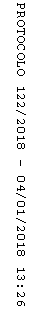 